AnyTone AT-D878UVII APRS Rx Setup1.) Используйте последнюю версию прошивки и CPS.  2.) Установите частоту приема сигналов APRS – 144.800 МГц (симплекс) (в USA 144.390 Simplex). Это общепринятая частота APRS в РФ и Европе.3.) Создайте цифровой канал - Digital channel, откройте настройки: Settings -> Channel Settings и установите следующие параметры:  a. [20] APRS Receive = Onb. [21] SMS Forbid = Onc. [22] DataAck Forbid = Ond. [23] DMR Mode = Simplex4.) Перейдите на канал APRS Analog 144.800 – это будет канал для приема APRS пакетов и вывода информации на дисплей.5.) Дополнительные установки:  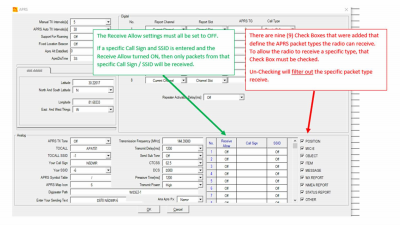 Теперь ваша радиостанция готова для приема APRS информации.Когда принимается APRS пакет, то всплывающее окошко на дисплее появится на некоторое время.  APRS Rx информация также сохраняется в списке, который можно найти по пути:Menu -> Settings –> APRS -> [3] Ana APRS Info 
Можно открыть и посмотреть детали информации в этом списке. 